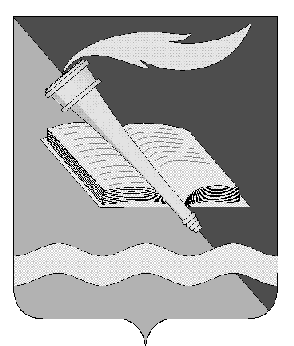 АДМИНИСТРАЦИЯ ФУРМАНОВСКОГО  МУНИЦИПАЛЬНОГО РАЙОНАПОСТАНОВЛЕНИЕот 21.02.2020                                                                                                 № 142г. ФурмановО внесении изменений в постановление администрации Фурмановского муниципального района от 21.09.2015 № 602 «Об утверждении Порядка формирования муниципального задания на оказание муниципальных услуг (выполнение работ) в отношении муниципальных учреждений Фурмановского муниципального района и финансового обеспечения выполнения муниципального задания»В соответствии со статьей 69.2 Бюджетного кодекса Российской Федерации администрация Фурмановского муниципального районап о с т а н о в л я е т:	1. Внести в Приложение №1 к постановлению администрации Фурмановского муниципального района от 21.09.2015 № 602 «Об утверждении Порядка формирования муниципального задания на оказание муниципальных услуг (выполнение работ) в отношении муниципальных учреждений Фурмановского муниципального района и финансового обеспечения выполнения муниципального задания» следующие изменения:	1.1 в пункте 2.1. раздела 2 после слов «физическим лицам» дополнить словами «и региональным перечнем (классификаторами) государственных и муниципальных услуг, сформированным в соответствии с требованиями пункта 3 статьи 69.2 Бюджетного кодекса Российской Федерации»;	1.2. пункт 2.2. раздела 2 дополнить абзацем следующего содержания:	«В муниципальном задании могут быть установлены допустимые (возможные) отклонения в процентах (абсолютных величинах) от установленных показателей качества и (или) объема в отношении отдельной муниципальной услуги (работы) либо обще допустимое (возможное) отклонение в отношении муниципального задания или его части.»;	1.3 в пункте 3.3. раздела 3 в третьем и пятом абзацах слова «включенной в ведомственный перечень» заменить словами «установленной муниципальным заданием»;	1.4. дополнить разделом 4 следующего содержания:«4. Порядок возврата субсидий, предоставленныхмуниципальным учреждениям, в объеме, который соответствует показателяммуниципального задания, которые не были достигнуты4.1. Муниципальные учреждения Фурмановского муниципального района осуществляют возврат субсидий, предоставленных на выполнение муниципального задания, в объеме, который соответствует показателям муниципального задания, которые не были достигнуты, на основании отчетов об исполнении муниципальных заданий за год, представляемых органам, осуществляющим функции и полномочия учредителей в отношении муниципальных бюджетных и муниципальных автономных учреждений Фурмановского муниципального района.4.2. Объем субсидий, подлежащих возврату в бюджет Фурмановского муниципального района и (или) в бюджет Фурмановского городского поселения (далее – местные бюджеты) муниципальным учреждением Фурмановского муниципального района, определяется по следующей формуле:Субс. = ∑ Субс(му)i + ∑ Субс(мр)j, где:Субс - объем субсидий на выполнение муниципального задания учреждению, подлежащий возврату в местные бюджеты;Субс(мр)i - субсидия на выполнение муниципального задания на оказание i-ой муниципальной услуги, подлежащая возврату в местные бюджеты;Субс(мр)j - субсидия на выполнение муниципального задания на выполнение j-ой работы, подлежащая возврату в местные бюджеты;4.2.1. Субсидия на выполнение муниципального задания на выполнение j-й работы, подлежащая возврату в местные бюджеты, определяется исходя из плановых затрат на выполнение работы пропорционально недостигнутому результату выполнения j-й работы.4.2.2. Субсидия на выполнение муниципального задания на оказание i-ой муниципальной услуги, подлежащая возврату в местные бюджеты, определяется по следующей формуле:Субс(мр)i = ∑ НМУi × Viневып – Рi × Viневып, где НМУi - нормативные затраты на оказание i-ой муниципальной услуги;Viневып - значение показателя, характеризующее невыполненный объем i-ой муниципальной услуги, в натуральных величинах;Рi - размер платы (тариф и цена) за оказание i-ой муниципальной услуги, установленной муниципальным заданием, в натуральных показателях (применяется в случае, если муниципальное учреждение осуществляет платную деятельность в рамках установленного муниципального задания, по которому в соответствии с законодательством предусмотрено взимание платы).4.2.3. Показатель, характеризующий невыполненный объем i-ой муниципальной услуги (Viневып), определяется по следующей формуле:Viневып =Viмз – Viоткл – Viфакт, где:Viмз - показатель объема i-ой муниципальной услуги, установленный муниципальным заданием;Viоткл - допустимое (возможное) отклонение, в пределах которого муниципальное задание считается выполненным;Viфакт- фактическое значение показателя объема i-ой муниципальной услуги за отчетный период в соответствии с годовым отчетом о выполнении муниципального задания.4.2.4. В случае получения муниципальным учреждением субсидии на выполнение муниципального задания в объеме меньшем, чем предусмотрено соглашением о порядке и условиях предоставления субсидии на финансовое обеспечение выполнения муниципального задания на оказание муниципальной услуги (выполнение работы), субсидия, подлежащая возврату, корректируется на разницу между фактически полученной субсидией и субсидией, предусмотренной соглашением.4.3. Возврат субсидий осуществляется муниципальными учреждениями Фурмановского муниципального района в срок до 30 января года, следующего за отчетным.Возврат осуществляется за счет средств, находящихся на лицевых счетах, предназначенных для учета операций со средствами бюджетных (автономных) учреждений (за исключением субсидий на иные цели, а также субсидий на осуществление капитальных вложений в объекты капитального строительства муниципальной собственности или приобретение объектов недвижимого имущества в муниципальную собственность, предоставленных бюджетным (автономным) учреждениям из бюджета Фурмановского муниципального района или бюджета Фурмановского городского поселения).4.4. Возврат субсидий муниципальными учреждениями в доход местных бюджетов отражается по соответствующему коду бюджетной классификации доходов с указанием в первых трех знаках кода соответствующего главного администратора доходов местного бюджета.4.5. Главные распорядители бюджетных средств осуществляют контроль за своевременным и полным возвратом подведомственными учреждениями субсидий в местные бюджеты и представляют в течение 7 рабочих дней после перечисления суммы субсидии в местные бюджеты в финансовое управление администрации Фурмановского муниципального района сведения по форме согласно приложению 3 к настоящему Порядку.4.6. В случае не возврата субсидий в установленные сроки осуществляется их взыскание в объеме, подлежащем возврату в местные бюджеты, в порядке, установленном финансовым управлением администрации Фурмановского муниципального района.»;1.5. дополнить приложением №3 к Порядку формирования муниципального задания на оказание муниципальных услуг (выполнение работ) в отношении муниципальных учреждений Фурмановского муниципального района и финансового обеспечения муниципального задания (прилагается).2.  Опубликовать постановление в «Вестнике администрации Фурмановского муниципального района и Совета Фурмановского муниципального района» и разместить на официальном сайте администрации Фурмановского муниципального района (www.furmanov.su) в информационно – телекоммуникационной сети «Интернет».3. Контроль за исполнением постановления возложить на заместителя главы администрации Фурмановского муниципального района, начальника финансового управления  О.В. Куранову.8. Настоящее постановление вступает в силу с момента подписания.Глава Фурмановского муниципального района                                                                        Р.А. СоловьевО.В. Куранова20324Приложение к постановлению администрации Фурмановского муниципального районаот 21.02.2020 № 142Приложение № 3
к Порядку формирования муниципального задания
на оказание муниципальных услуг (выполнение работ) в отношении муниципальных учреждений
Фурмановского муниципального района
и финансового обеспечения
выполнения муниципального заданияСведения
о возврате в бюджет Фурмановского муниципального района (Фурмановского городского поселения) субсидий в объеме, который соответствует показателям муниципального задания, которые не были достигнуты, муниципальными учреждениями в 20____ году, подведомственными____________________________________________(наименование учредителя)"____" __________________ 20___ г.".№
п/пНаименование учреждения/наименование муниципальной услуги (работы)Код бюджетной классификации расходов по предоставленным субсидиям на выполнение муниципального задания (код ГРБС, раздел, подраздел, целевая статья, вид расхода)Субсидии на выполнение муниципального задания, подлежащие возврату в бюджет Фурмановского муниципального района (Фурмановского городского поселения) (по расчету) в 20__ г., рублейВозвращено в бюджет Фурмановского муниципального района (Фурмановского городского поселения)субсидий на ______ 20__ г., рублей№ и дата платежного документа123456Учреждение 1Хв том числе:Услуга 1ХХРабота 1ХХ...Руководитель ___________________________ (подпись)__________________________(расшифровка подписи)Исполнитель ___________________________(подпись)______________________(расшифровка подписи)__________________________(телефон)